GOVERNOR FACT FILE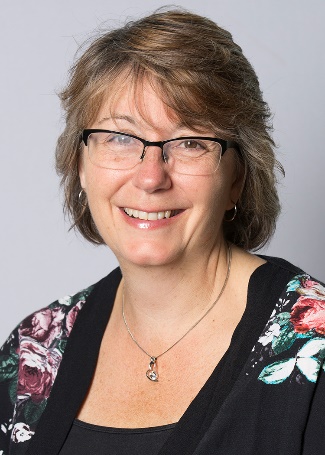 NameMichelle RussellType of GovernorCo-opted GovernorSpecific Governor Role/sEarly Years GovernorWhen did you join the Governing BodyJune 2015Committees you sit onPersonnel, Teaching & LearningFavourite subject when you were at schoolEnglishFavourite FoodRoastFavourite ColourBlueFavourite Children’s AuthorEnid BlytonFavourite Children’s FilmCinderellaHobbiesCooking, WalkingYour role modelMy DadYour ambition when you were a childTo be a secretary!!!Favourite thing about being a governorInvolvement in the school my children attended. Supporting EYFS giving best opportunities for all children